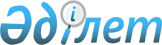 О признании утратившим силу решения акима от 2 апреля 2014 года № 8 "Об образовании избирательных участков на территории Узункольского района"Решение акима Узункольского района Костанайской области от 18 июня 2015 года № 3

      В соответствии со статьей 40 Закона Республики Казахстан от 24 марта 1998 года "О нормативных правовых актах", аким Узункольского района РЕШИЛ:



      1. Признать утратившим силу решение акима от 2 апреля 2014 года  № 8 "Об образовании избирательных участков на территории Узункольского района" (зарегистрировано в Реестре государственной регистрации нормативных правовых актов за № 4543, опубликовано 9 апреля 2014 года в районной газете "Нұрлы жол").



      2. Настоящее решение вводится в действие со дня подписания.                                                 А. Ибраев
					© 2012. РГП на ПХВ «Институт законодательства и правовой информации Республики Казахстан» Министерства юстиции Республики Казахстан
				